§210.  Rights of accused person; habeas corpusA person arrested upon a Governor's warrant may not be delivered over to the agent whom the executive authority demanding the person has appointed to receive the person, unless the person is first taken before a judge of a court of record in this State, who shall inform the person of the demand made for  the person's surrender and of the crime with which the person is charged and that the person has the right to demand and procure legal counsel.  If the prisoner or the prisoner's counsel states that the prisoner may or will contest extradition, the judge shall fix a reasonable time, not to exceed 7 days, to allow the person to file a petition contesting extradition.  The petition must be filed in District Court and state the grounds upon which extradition is contested.  When the petition is filed, notice of it and of the time and place of hearing must be given to the prosecuting attorney of the county in which the arrest is made and in which the accused is in custody, to the Attorney General and to the agent of the demanding state.  [PL 1997, c. 181, §1 (AMD).]A person arrested upon the warrant of the Governor may not be admitted to bail, except as provided as follows:  If a petition contesting extradition is granted and the order is appealed by the State to the Supreme Judicial Court sitting as the Law Court, the petitioner may be admitted to bail, in the discretion of the presiding judge, pending that appeal.  If the appeal is sustained, the petitioner must be immediately placed in custody without bail to await delivery to the agent of the demanding state.  [PL 1997, c. 181, §1 (AMD).]1.  [PL 1983, c. 843, §5 (RP).]2.  [PL 1983, c. 843, §5 (RP).]3.  [PL 1983, c. 843, §6 (RP).]SECTION HISTORYPL 1977, c. 671, §9 (RPR). PL 1979, c. 274, §§2,3 (AMD). PL 1979, c. 701, §§3-5 (AMD). PL 1983, c. 843, §§4-6 (AMD). PL 1997, c. 181, §1 (AMD). The State of Maine claims a copyright in its codified statutes. If you intend to republish this material, we require that you include the following disclaimer in your publication:All copyrights and other rights to statutory text are reserved by the State of Maine. The text included in this publication reflects changes made through the First Regular and First Special Session of the 131st Maine Legislature and is current through November 1. 2023
                    . The text is subject to change without notice. It is a version that has not been officially certified by the Secretary of State. Refer to the Maine Revised Statutes Annotated and supplements for certified text.
                The Office of the Revisor of Statutes also requests that you send us one copy of any statutory publication you may produce. Our goal is not to restrict publishing activity, but to keep track of who is publishing what, to identify any needless duplication and to preserve the State's copyright rights.PLEASE NOTE: The Revisor's Office cannot perform research for or provide legal advice or interpretation of Maine law to the public. If you need legal assistance, please contact a qualified attorney.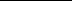 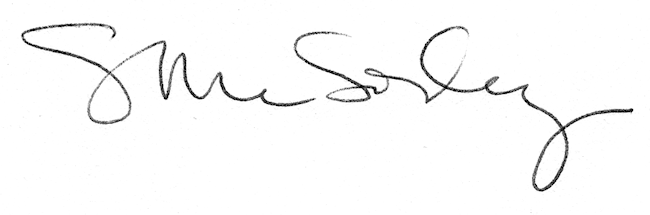 